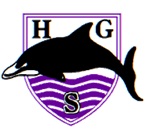 HALL GREEN SCHOOLPERSON SPECIFICIATIONPOST: TEACHER
Salary Range/Grade: 	Main Pay ScaleResponsible to: 	Head of DepartmentJob CriteriaEssentialDesirableHow EvidenceA – ApplicationI – InterviewR – ReferenceQualificationsHonours Degree or Equivalent Qualified Teacher StatusEvidence of further professional development or other qualificationsAProfessional Experience SkillsExperience and understanding of teaching and learning across the secondary age rangeA, RProfessional Experience SkillsDemonstrate good subject and curriculum knowledgeA, IProfessional Experience SkillsPlan and teach well-structured lessonsIProfessional Experience SkillsAbility to prioritise, work under pressure and meet deadlinesIProfessional Experience SkillsEffective administration and organisational skillsIKnowledge and UnderstandingIn-depth knowledge of curriculum development and effective pedagogyA, IKnowledge and UnderstandingA proven track record as an excellent teacherIKnowledge and UnderstandingUp-to-date knowledge and understanding of the curriculumIKnowledge and UnderstandingSound understanding of assessment, recording and reportingA, IKnowledge and UnderstandingKnowledge and understanding of safeguardingA, IJob CriteriaEssentialDesirableHow EvidenceA – ApplicationI – InterviewR – ReferencePersonal AttributesValue all children and be committed to the development of the whole childA, I, RPersonal AttributesRelate well to students, staff and parents and care about their individual needsA, I, RPersonal AttributesAble to adapt to changing circumstances and new ideas in a positive and creative mannerA, IPersonal AttributesHas high expectations of self and othersA, IPersonal AttributesEnergy and enthusiasmA, IPersonal AttributesIntegrity and loyaltyA, IPersonal AttributesA good sense of humourA, IPersonal AttributesResilience, determination and passion to succeedA, I, REqual OpportunitiesKnowledge of and commitment to equal opportunities issues as they relate to education and schoolsA, I, RSafeguardingThe School is committed to safeguarding and promoting the welfare of children and young people and expects all staff and volunteers to share this commitment.